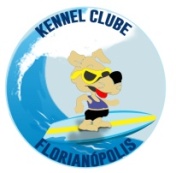 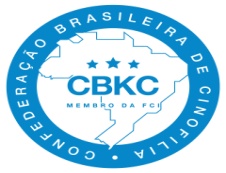 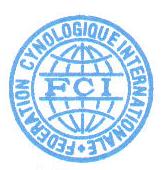 KENNEL CLUBE DE FLORIANÓPOLISFiliado à FCESC – CBKC – FCIFundado em 1963CNPJ 83049536/0001-29RENAC-SCB/ECL-20/1089PROTOCOLO DE HOMOLOGAÇÃO: SCB/L2P-22916 À 22918/24LOCAL: Celebrate Park Centro de Eventos - Rua Intendente Leopoldo Broering, 2290 - Santo Amaro da Imperatriz- SCData: Sábado 04 de maio de 20243ª EXPOSIÇÃO LATINO -AMERICANA - Árbitro: Sr. José Mauricio de Araújo Medeiros (CBKC ID#44) –(Brasil)  Julgará –Melhor Cão apresentado pelo proprietário114ª EXPOSIÇÃO  PAN - AMERICANA – Árbitro: Sr. Antônio César Dantas de Oliveira  (CBKC ID#122 (Brasil)   julgará Best In Show Raças Brasileiras115ª EXPOSIÇÃO PAN-AMERICANA-  Árbitro: Srª.Rita Sayara Coutinho de Oliveira ( CBKCID#380) ( Brasil) julgará os Grupos : 1º,2º,3º,4º,5º,6º,7º,9º e 10º  Best In Show Veterano e Finais de ExposiçãoÁrbitro:Rafael de Souza Oliveira (CBKC ID#390)(Brasil) ,julgará Grupos 8º e 11º. Julgará também Junior HandlingSuperintendente: Pedro Wibbelt e Juliana Xavier DanielewiczVeterinária Responsável: Margiane BeutlerAbertura da Secretaria: 7h30minInício dos julgamentos: 09:00hAntes de fazer sua inscrição, consulte o novo regulamento de exposições CBKC, no site www.cbkc.org  em vigor desde 01/01/2018.JUNIOR HANDLING: Conforme regulamento de exposições, realizaremos as competições de Junior Handling nas Categorias: Inicial (4 a 6 anos), Mirim (7 a 10 anos), Juvenil (11 a 17 anos). Os pais ou responsáveis deverão imprimir e preencher a ficha de inscrição, que está disponível no site da CBKC, e apresentá-la até às 12 horas do dia da exposição, na Secretaria do evento.INSCRIÇÕES  E PAGAMENTOSSOMENTE PELO SITE DO DOGSHOW: http://www.dogshow.com.brENCERRAMENTO DAS INSCRIÇÕES:ATÉ ATINGIR O LIMITE DE 200 CÃES OU ATÉ TERÇA FEIRA DIA 30/04/2024 ÁS 18HR DIA 01/05/24 É FERIADO, SÓ SERÃO CONSIDERADAS AS INSCRIÇÕES PAGAS ATÉ O ENCERRAMENTO DIA 30/04/2024. Não serão aceitas inscrições suplementares.Para cancelar ou mudar dados da Inscrição a pessoa que faz a Inscrição deverá fazê-lo no Dogshow. O clube não está autorizado a modificar dados das inscrições.Tome cuidado ao informar a classe dos cães inscritos, pois conforme o art.84 “não é permitido transferir um cão de classe para outra, exceto se um erro administrativo tiver sido cometido pelo clube promotor”.Resolução 362 – Inscrição de exemplares caninos por pista: opção a ser informada no ato da inscrição.VALORES:  INSCRIÇÕES : R$ 240,00 POR EXEMPLAR PARA 3 PISTAS ,POR PISTA R$ 90,00 TODAS  AS CLASSES ,INICIAS E FILHOTES PARA AS 3 PISTA R$ 200,00 ,POR PISTA R$ 90,00BOXES PARA ACAMPAMENTO:OS ACAMPAMENTOS SERÃO GRATUITOS mas haverá reserva de boxes para acampamentos. Estaremos enviando mapa em até trinta dias antes do evento. Acampamentos serão permitidos somente nos locais para isso demarcados.Os Srs. Handlers deverão informar quais cães irão apresentar. No dia 03/05/2024, sexta-feira, será estabelecido o horário de entrada dos cães em pista. O horário estará disponível no site www.kcf.com.br  Não serão tolerados atrasos.Solicita-se que os Srs. Handlers tragam auxiliares para eventuais coincidências de horários.A Superintendência se reserva o direito de alterar a ordem de entrada das raças para, como de praxe, facilitar o trabalho dos handlers.Favor colaborar e manter seu acampamento limpo. Quando for passear com o cão que estiver sob sua responsabilidade, favor solicitar saco de lixo na secretaria, caso não o tenha. Não deixe de recolher os dejetos. 	Vamos todos colaborar para um ambiente agradável e limpo. Sugestões de hospedagem: Hotel Cambirela – Praça 7 de Setembro, 30- Centro – Palhoça / SCFone (48)3242.1364 e (48)3242.2358 – e-mail atendimento@hotelcambirela.com.brAceita cães, desde que mantidos na caixa.Ibis Hotel – Rua André Zanini,333 – Bairro Barreiros – São José Fone: (48)3211.1200 e (48)3211.1201 – e-mail h6667-re@accor.com.brRua Fulvio Aducci, 656 - sala 309 – Ed.Park Real – Estreito Florianópolis – SC – CEP: 88075-000               Fones  (48) 3248 2397  (48) 3348 7074 - e-mail:kcf@kcf.com.br												